PHUMELELA LOCAL MUNICIPALITY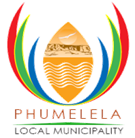 BID No. : PLMT 18-19/11Replacement of AC Pipes to PVC pipes in VredePhumelela Local Municipality hereby invites bids for the Replacement of AC Pipes to PVC pipes in VredeCompulsory clarification meeting:	Vrede-Thembalihle Municipal Offices on 17 October 2018 at 12h00Closing date :				2 November 2018 at 12h00  Bid box :					Bid Box No. “A”					Phumelela Local Municipality					52 Kuhn Street					VredeSupply chain enquiries :			058 913 8300Technical enquiries:			P Cindi (076 982 4454)All bids received will be scored in terms of functionality requirements and all bids that obtain the minimum score of 70 (out of 100) will be evaluated in terms of Method 2 for Price and Preferences.Eligible bids will be evaluated in terms of:Bid documents will be available as from 17th October 2018 at the compulsory site clarification meeting, upon payment of a cash non-refundable document fee of R500.00 per set, at the Phumelela Local Municipality, 52 Kuhn Street, Vrede.Bids are to be completed in accordance with the conditions and bid rules contained in the bid documents and supporting documents must be sealed and externally endorsed with THE BID NUMBER AND DESCRIPTION and placed in the bid box indicated above before the closing time and date. All bids shall hold 	good for 90 days as from the closing date of bids.Bidders’ attention is specifically drawn to the provisions of the bid rules which are included in the bid documents. The 	lowest or any bid will not necessarily be accepted and the Council reserves the right not to consider any bid not suitably 	endorsed or comprehensively completed, as well as the right to accept a bid in whole or part. Bids completed in pencil 	will be regarded as invalid bids. Bids may only be submitted on the documentation provided by the Phumelela Local 	Municipality.The following information must be submitted together with the bid document: B-BBEE Status Level Verification Certificates, Company Profile, Tax Clearance Certificate or SARS status pin, Company registration documents,   proof of payment of municipal services not older than 3 months or lease agreement and CSD Registration. Certified copy of the CIDB registration certificate indicating class grading of 3CE PE, 4 CE or higher.Tenders will be opened in public as soon as possible after the closing time. The municipality reserves the right to reject 	any and all tenders at any time.		Mrs Nomvula F Malatjie              MUNICIPAL MANAGER